ТОМСКАЯ ОБЛАСТЬМОЛЧАНОВСКИЙ РАЙОНСОВЕТ МОГОЧИНСКОГО СЕЛЬСКОГО ПОСЕЛЕНИЯРЕШЕНИЕ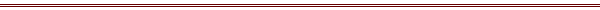 от «07»  июля  2016г.									№  127 с. Могочино         В соответствии с Бюджетным кодексом РФ, Федеральным законом от 06.10.2003 г. №131-ФЗ «Об общих принципах организации местного самоуправления в Российской Федерации»СОВЕТ МОГОЧИНСКОГО СЕЛЬСКОГО ПОСЕЛЕНИЯ РЕШИЛ: 1. Пункт 1 решения Совета Могочинского сельского поселения от 30.12.2015 г. № 112 «Об утверждении бюджета муниципального образования «Могочинское сельское поселение» на 2016 год» изложить в новой редакции: «Утвердить основные характеристики бюджета муниципального образования «Могочинское сельское поселение» на 2016 год: 1) прогнозируемый общий объем доходов бюджета муниципального образования «Могочинское сельское поселение» в сумме 16 212,3 тыс. рублей, в том числе:- налоговые и неналоговые доходы в сумме 3201,9 тыс. рублей;- безвозмездные поступления от других бюджетов бюджетной системы Российской Федерации в сумме 13 010,4 тыс. рублей.2) общий объем расходов бюджета муниципального образования «Могочинское сельское поселение» в сумме 17 231,8 тыс. рублей.3) дефицит бюджета муниципального образования «Могочинское сельское поселение»в сумме 1 019,5 тыс. рублей.2. Приложение 4 «Об утверждении бюджета муниципального образования «Могочинское сельское поселение» на 2016 год» изложить в новой редакции: «Объем безвозмездных поступлений в бюджет муниципального образования «Могочинское сельское поселение» из бюджета муниципального образования "Молчановский район" на 2016 год»3. Приложение 9 «Об утверждении бюджета муниципального образования «Могочинское сельское поселение» на 2016 год» изложить в новой редакции:«Перечень и объемы финансирования муниципальных программ муниципального образования «Могочинское сельское поселение» на 2016 год»4. Приложение 10 «Об утверждении бюджета муниципального образования «Могочинское сельское поселение» на 2016 год» изложить в новой редакции:«Ведомственная структура расходов бюджета муниципального образования «Могочинское сельское поселение» на 2016 год»5. Приложение 11 «Об утверждении бюджета муниципального образования «Могочинское сельское поселение» на 2016 год» изложить в новой редакции:«Распределение бюджетных ассигнований бюджета муниципального образования «Могочинское сельское поселение» по разделам, подразделам, целевым статьям, группам и подгруппам видов расходов классификации расходов бюджета на 2016 год»5.Опубликовать настоящее решение в установленном порядке.6. Настоящее решение вступает в силу со дня его опубликования.Глава Могочинского сельского поселения,                                                      А.В. Детлуковапредседатель Совета Могочинского  сельского поселенияПояснительная записка к бюджету муниципального образования «Могочинское сельское поселение» на 2016 годВ бюджет муниципального образования «Могочинское сельское поселение» на 2016 год предлагаются следующие изменения и дополнения:- увеличение доходов бюджета муниципального образования «Могочинское сельское поселение» на 2016 год на 4 248,7 тыс. рублей;- увеличение расходов бюджета муниципального образования «Могочинское сельское поселение» на 2016 год на 4 248,7 тыс. рублей;- увеличение дефицита бюджета муниципального образования «Могочинское сельское поселение» на 2016 год на 1 019,5 тыс. рублей;Увеличение доходов бюджета муниципального образования «Могочинское сельское поселение»Проектом решения предлагается увеличить доходную часть муниципального образования «Могочинское сельское поселение» на 2016 год на 4 248,70  тыс. рублей:На дорожную деятельность в отношении автомобильных дорог местного значения вне границ населенных пунктов в границах муниципального района, осуществление муниципального контроля за сохранностью автомобильных дорог местного значения вне границ населенных пунктов в границах муниципального района, и обеспечение безопасности дорожного движения на них, а также осуществление иных полномочий в области использования автомобильных дорог и осуществления дорожной деятельности в соответствии с законодательством Российской Федерации – 4 248,7 тыс. рублей.Увеличение расходов бюджетамуниципального образования «Могочинское сельское поселение»В представленном проекте решения предлагается увеличение расходов бюджета по следующим направлениям:статья бюджета «Национальная экономика» увеличение на 4 248,7 тыс. рублей Ремонт автомобильных дорог общего пользования местного значения в границах муниципальных районов.О внесении изменения в Решение Совета Могочинского сельского поселения от 30.12.2015 г. № 112 «Об утверждении бюджета муниципального образования «Могочинское сельское поселение» на 2016 год»Коды бюджетной классификации Российской ФедерацииНаименование показателяСумма2 00 00000 00 0000 000Безвозмездные поступления13 010,42 02 00000 00 0000 000Безвозмездные поступления от других бюджетов бюджетной системы Российской Федерации13 010,42 02 01000 00 0000 151Дотации бюджетам субъектов Российской Федерации и муниципальных образований6 715,92 02 01001 10 0000 151Дотации бюджетам сельских поселений на выравнивание бюджетной обеспеченности6 715,92 02 03000 00 0000 151Субвенции бюджетам субъектов Российской Федерации и муниципальных образований2 025,82 02 03015 10 0000 151Субвенции бюджетам сельских поселений на осуществление первичного воинского учета на территориях, где отсутствуют военные комиссариаты243,82 02 03119 10 0000 151Субвенции бюджетам сельских поселений на предоставление жилых помещений детям-сиротам и детям, оставшимся без попечения родителей, лицам из их числа по договорам найма специализированных жилых помещений1 782,02 02 04000 00 0000 151Иные межбюджетные  трансферты4 268,7в том числе:2 02 04999 10 0000 151Прочие межбюджетные трансферты, передаваемые бюджетам сельских поселений4 268,7в том числе:Иные межбюджетные трансферты на оказание помощи в ремонте и (или) переустройстве жилых помещений  граждан, не состоящих на учете в качестве нуждающихся в улучшении жилищных условий и не реализовавших свое право на улучшение жилищных условий за счет средств федерального и областного бюджетов в 2009 году и последующих годах, из числа: участников и инвалидов Великой Отечественной войны 1941-1945 годов; тружеников тыла военных лет; лиц награжденных знаком «Жителю блокадного Ленинграда»; бывших несовершеннолетних узников концлагерей; вдов погибших (умерших) участников Великой Отечественной Войны 1941-1945 годов, не вступивших в повторный брак  20,0Иные межбюджетные трансферты на дорожную деятельность в отношении автомобильных дорог местного значения вне границ населенных пунктов в границах муниципального района, осуществление муниципального контроля за сохранностью автомобильных дорог местного значения вне границ населенных пунктов в границах муниципального района, и обеспечение безопасности дорожного движения на них, а также осуществление иных полномочий в области использования автомобильных дорог и осуществления дорожной деятельности в соответствии с законодательством Российской Федерации4 248,7НаименованиеКЦСРСуммаВсего:Всего: 5 851,31.Муниципальная программа «Модернизация и развитие автомобильных дорог общего пользования местного значения муниципального образования «Могочинское сельское поселение» Молчановского района Томской области на 2015-2017 годы и на период до 2020 года»79551000002 542,82.Муниципальная программа « Развитие культуры муниципального образования «Могочинское сельское поселение» Молчановского района Томской области на 2015-2017 годы и на период до 2020 года»795520000050,03.Муниципальная программа «Развитие физической культуры и спорта муниципального образования «Могочинское сельское поселение» Молчановского района Томской области на 2015-2017 годы и на период до 2020 года»795530000020,04.Муниципальная программа  «Производственный контроль качества питьевой воды нецентрализованных систем питьевого водоснабжения в населенных пунктах Могочинского сельского поселения»795540000030,05.Муниципальная программа  "Благоустройство территории Могочинского сельского поселения на 2015-2017 г.г."79555000001 568,86.Муниципальная программа  «Развитие уличного освещения в населенных пунктах Могочинского сельского поселения на 2016-2018 г.г.»79556000001 440,07.Муниципальная программа  "Пожарная безопасность на территории Могочинского сельского поселения на 2016-2018 годы"795570000035,08.Муниципальная программа «Предупреждение, ликвидация чрезвычайных ситуаций на территории муниципального образования "Могочинское сельское поселение"  Молчановского района Томской области на 2016-2020 годы»795580000090,49.Муниципальная программа «Ведение похозяйственного учетав Могочинском сельском поселении на 2016 год»795590000050,010.Муниципальная программа «Средства массовой информации на 2016-2018 годы»79560000006,011.Муниципальная программа Устойчивое общественное развитие в муниципальном образовании "Могочинское сельское поселение" Молчановского района Томской области"795610000018,3Наименование ВедРзПРЦСРВРСумма 123456ВСЕГО17 231,8Администрация Могочинского сельского поселения90117 231,8Общегосударственные вопросы90101005 202,1Функционирование высшего должностного лица субъекта Российской Федерации и органа местного самоуправления90101021 005,0Руководство и управление в сфере установленных функций органов государственной власти субъектов Российской Федерации и органов местного самоуправления901010200200000001 005,0Глава муниципального образования901010200203000001 005,0Расходы на выплаты персоналу в целях обеспечения выполнения функций государственными (муниципальными) органами, казенными учреждениями, органами управления государственными внебюджетными фондами901010200203000001001 005,0Расходы на выплаты персоналу государственных (муниципальных) органов901010200202000001201 005,0Функционирование Правительства Российской Федерации, высших исполнительных органов государственной власти субъектов Российской Федерации, местных администраций90101043 967,0Руководство и управление в сфере установленных функций органов государственной власти субъектов Российской Федерации и органов местного самоуправления901010400200000003 967,0Центральный аппарат901010400204000003 967,0Расходы на выплаты персоналу в целях обеспечения выполнения функций государственными (муниципальными) органами, казенными учреждениями, органами управления государственными внебюджетными фондами901010400204000001003096,3Расходы на выплаты персоналу государственных (муниципальных) органов901010400204000001203096,3Закупка товаров, работ и услуг для государственных (муниципальных) нужд90101040020400000200828,2Иные закупки товаров, работ и услуг для обеспечения государственных (муниципальных) нужд90101040020400000240828,2Иные бюджетные ассигнования9010104002040000080042,5Уплата налогов, сборов и иных платежей 9010104002040000085042,5Другие общегосударственные вопросы9010113184,0Программы муниципальных образований90101137950000000164,7Муниципальная программа «Предупреждение, ликвидациях ситуаций на территории муниципального образования "Могочинское сельское поселение"  Молчановского района Томской области на 2016-2020 годы9010113795580000090,4Мероприятий по страхованию муниципальной собственности9010113795580100020,4Закупка товаров, работ, услуг для государственных (муниципальных) нужд9010113795580100020020,4Иные закупки товаров, работ, услуг для государственных (муниципальных) нужд9010113795580100024020,4Мероприятия по замеру уровня паводковых вод на водомерном посту и пьезометрических скважинах9010113795580200067,8Закупка товаров, работ, услуг для государственных (муниципальных) нужд9010113795580200020067,8Иные закупки товаров, работ, услуг для государственных (муниципальных) нужд9010113795580200024067,8Мероприятия по предупреждению и ликвидации последствий чрезвычайных ситуаций в границах сельского поселения901011379558030002,2Закупка товаров, работ, услуг для государственных (муниципальных) нужд901011379558030002002,2Иные закупки товаров, работ, услуг для государственных (муниципальных) нужд901011379558030002402,2Муниципальная программа «Средства массовой информации на 2016-2018 годы»901011379560000006,0Опубликование информационных материалов в средствах массовой информации901011379560010006,0Закупка товаров,  работ и услуг для государственных (муниципальных) нужд901011379560010002006,0Иные закупки товаров, работ и услуг для обеспечения государственных (муниципальных) нужд901011379560010002406,0Муниципальная программа «Ведение похозяйственного учета в Могочинском сельском поселении на 2016 год»9010113795590000050,0Мероприятия по уточнению данных в похозяйственных  книгах, путем  сплошного  обхода  дворов и опроса населения9010113795590100090140,0Закупка товаров, работ, услуг для государственных (муниципальных) нужд9010113795590100020040,0Иные закупки товаров, работ, услуг для государственных (муниципальных) нужд9010113795590100024040,0Мероприятия по обновлению и сопровождению информационно-программного комплекса9010113795590200090110,0Закупка товаров, работ, услуг для государственных (муниципальных) нужд9010113795590200020010,0Иные закупки товаров, работ, услуг для государственных (муниципальных) нужд9010113795590200024010,0Муниципальная программа Устойчивое общественное развитие в муниципальном образовании "Могочинское сельское поселение" Молчановского района Томской области"9010113795610000018,3Уплата членских взносов в Ассоциацию «Совет муниципальных образований Томской области»9010113795610100018,3Иные бюджетные ассигнования9010113795610100080018,3Уплата налогов, сборов и иных платежей 9010113795610100085018,3Резервные фонды90101130700000000Резервные фонды органов местного самоуправления9010113070050000019,3Резервный фонд финансирования непредвиденных расходов Администрации Могочинского сельского поселения9010113070050200019,3Закупка товаров, работ, услуг для государственных (муниципальных) нужд9010113070050200020019,3Иные закупки товаров, работ, услуг для государственных (муниципальных) нужд9010113070050200024019,3Резервные фонды901011146,1Резервные фонды9010111070000000046,1Резервные фонды органов местного самоуправления9010111070050000046,1Резервный фонд Администрации Могочинского сельского поселения по ликвидации последствий стихийных бедствий и других чрезвычайных ситуаций9010111070050100015,4Иные бюджетные ассигнования9010111070050100080015,4Резервные средства9010111070050100087015,4Резервный фонд финансирования непредвиденных расходов Администрации Могочинского сельского поселения9010111070050200030,7Иные бюджетные ассигнования9010111070050200080030,7Резервные средства9010111070050200087030,7Национальная оборона9010200243,8Мобилизационная и вневойсковая подготовка9010203243,8Государственная программа "Эффективное управление региональными финансами, государственными закупками и совершенствование межбюджетных отношений в Томской области"90102032100000000243,8Подпрограмма "Совершенствование межбюджетных отношений в Томской области"90102032120000000243,8Основное мероприятие "Обеспечение осуществления в муниципальных образованиях Томской области передаваемых Российской Федерации органам местного самоуправления полномочий по первичному воинскому учету на территориях, где отсутствуют военные комиссариаты"90102032128100000243,8Осуществление первичного воинского учета на территориях, где отсутствуют военные комиссариаты90102032128151180243,8Расходы на выплаты персоналу в целях обеспечения выполнения функций государственными (муниципальными) органами, казенными учреждениями, органами управления государственными внебюджетными фондами90102032128151180100221,6Расходы на выплаты персоналу государственных (муниципальных) органов90102032128151180120221,6Закупка товаров, работ, услуг для государственных (муниципальных) нужд9010203212815118020022,2Иные закупки товаров, работ, услуг для государственных (муниципальных) нужд9010203212815118024022,2Национальная безопасность и правоохранительная деятельность901030078,6Защита населения и территории от чрезвычайных ситуаций природного и техногенного характера, гражданская оборона9010309Резервный фонд по предупреждению ликвидации чрезвычайных ситуаций и последствий стихийных бедствий9010309070050100034,7Закупка товаров, работ, услуг для государственных (муниципальных) нужд9010309070050100020034,7Иные закупки товаров, работ и услуг для обеспечения государственных (муниципальных) нужд9010309070050100024034,7Не программное направление расходов901030999301000008,9Аварийно-спасательные работы в зоне чрезвычайной ситуации901030999301000008,9Закупка товаров, работ, услуг для государственных (муниципальных) нужд901030999301000002008,9Иные закупки товаров, работ, услуг для государственных (муниципальных) нужд901030999301000002408,9Другие вопросы в области национальной безопасности и правоохранительной деятельности901031435,0Программы муниципальных образований9010314795000000035,0Муниципальная программа"Пожарная безопасность на территории Могочинского сельского поселения на 2016-2018 годы"9010314795570000035,0Опашка границ населенных пунктов Могочинского сельского поселения9010314795570100035,0Закупка товаров, работ, услуг для государственных (муниципальных) нужд9010314795570100020035,0Иные закупки товаров, работ и услуг для государственных (муниципальных) нужд9010314795570100024035,0Национальная экономика90104006 791,5Дорожное хозяйство (дорожные фонды)90104096 791,5Государственная программа "Развитие транспортной системы в Томской области"901040918200000004 036,3Подпрограмма "Сохранение и развитие автомобильных дорог Томской области"901040918200000004 036,3Основное мероприятие "Ремонт автомобильных дорог общего пользования местного значения Томской области"901040918200000004 036,3Ремонт автомобильных дорог общего пользования местного значения в границах муниципальных районов901040918284408954 036,3Закупка товаров, работ, услуг для государственных (муниципальных) нужд901040918284408952004 036,3Иные закупки товаров, работ и услуг для государственных (муниципальных) нужд901040918284408952404 036,3Муниципальная программа "Модернизация и развитие автомобильных дорог общего пользования местного значения муниципального образования "Молчановский район" на 2016 - 2018 годы"90104097952200000212,4Софинансирование на ремонт автомобильных дорог общего пользования местного значения в границах муниципальных районов901040979522S0895212,4Закупка товаров, работ, услуг для государственных (муниципальных) нужд901040979522S08952004 036,3Иные закупки товаров, работ и услуг для государственных (муниципальных) нужд901040979522S08952404 036,3Программы муниципальных образований901040979500000002 542,8Муниципальная программа «Модернизация и развитие автомобильных дорог общего пользования местного значения «Могочинского сельского поселения» Молчановского района Томской области на 2015-2017 годы и на период до 2020 года»901040979551000002 542,8Текущее содержание дорог90104097955101000790,0Закупка товаров, работ, услуг для государственных (муниципальных) нужд90104097955101000200790,0Иные закупки товаров, работ и услуг для государственных (муниципальных) нужд90104097955101000240790,0Ремонт автомобильных дорог901040979551030001 752,8Закупка товаров, работ, услуг для государственных (муниципальных) нужд901040979551030002001 752,8Иные закупки товаров, работ и услуг для государственных (муниципальных) нужд901040979551030002401 752,8Жилищно-коммунальное хозяйство90105003 038,8Благоустройство90105033 038,8Программы муниципальных образований901050379500000003 038,8Муниципальная программа  «Развитие уличного освещения в населенных пунктах Могочинского сельского поселения на 2016-2018 г.г.»901050379556000001 440,0Оплата за потребленную электроэнергию работы фонарей уличного освещения на территории поселения901050379556010001 032,0Закупка товаров, работ, услуг для государственных (муниципальных) нужд901050379556010002001 032,0Иные закупки товаров, работ и услуг для государственных (муниципальных) нужд901050379556010002401 032,0Текущее содержание и обслуживание наружных сетей уличного освещения территории поселения90105037955602000240408,0Закупка товаров, работ, услуг для государственных (муниципальных) нужд90105037955602000240408,0Иные закупки товаров, работ и услуг для государственных (муниципальных) нужд90105037955602000240408,0Муниципальная программа «Благоустройство территории Могочинского сельского поселения на 2015-2017 г.г.»901050379555000001 538,8Мероприятия по благоустройству сельского поселения901050379555010001 538,8Закупка товаров, работ, услуг для государственных (муниципальных) нужд901050379555010002001 538,8Иные закупки товаров, работ и услуг для государственных (муниципальных) нужд901050379555010002401 638,8Проведение конкурса ("Лучшая усадьба", "Лучшая улица", "Лучшее учреждение", "Лучшая территория учреждения")9010503795550200030,0Закупка товаров, работ, услуг для государственных (муниципальных) нужд9010503795550200020030,0Иные закупки товаров, работ и услуг для государственных (муниципальных) нужд9010503795550200024030,0Муниципальная программа  "Производственный контроль качества питьевой воды нецентрализованных систем питьевого водоснабжения в населенных пунктах Могочинского сельского поселения"9010503795540000030,0Производственный контроль качества питьевой воды нецентрализованных систем питьевого водоснабжения в населенных пунктах Могочинского сельского поселения9010503795540100030,0Закупка товаров, работ, услуг для государственных (муниципальных) нужд9010503795540100020030,0Иные закупки товаров, работ и услуг для государственных (муниципальных) нужд9010503795540100024030,0Культура, кинематография 901080050,0Культура901080150,0Программы муниципальных образований9010801795000000050,0Муниципальная программа  « Развитие культуры муниципального образования «Могочинское сельское поселение» Молчановского района Томской области на 2015-2017 годы и на период до 2020 года»9010801795520000050,0Содействие национально-культурному развитию9010801795520100019,0Закупка товаров, работ, услуг для государственных (муниципальных) нужд9010801795520100020019,0Иные закупки товаров, работ и услуг для государственных (муниципальных) нужд9010801795520100024019,0Развитие самодеятельного творчества и организация досуга населения9010801795520200031,0Закупка товаров, работ, услуг для государственных (муниципальных) нужд9010801795520200020031,0Иные закупки товаров, работ и услуг для государственных (муниципальных) нужд9010801795520200024031,0Социальная политика90110001 802,0Социальное обеспечение населения901100320,0Государственная программа "Социальная поддержка населения Томской области на 2015-2017 годы"9011003110000000020,0Подпрограмма "Развитие мер социальной поддержки отдельных категорий граждан"9011003111000000020,0Ведомственная целевая программа "Исполнение принятых обязательств по социальной поддержке отдельных категорий граждан за счет средств областного бюджета"9011003111600000020,0Оказание помощи в ремонте и (или) переустройстве жилых помещений граждан, не стоящих на учете в качестве нуждающихся в улучшении жилищных условий и не реализовавших свое право на улучшение жилищных условий за счет средств федерального и областного бюджетов в 2009 в последующих годах, из числа: участников и инвалидов Великой отечественной войны 1941-1945 годов; тружеников тыла военных лет;лиц, награжденных знаком «Жителю блокадного Ленинграда»;бывших несовершеннолетних узников концлагерей; вдов погибших (умерших) участников Великой Отечественной войны 1941-1945 годов, не вступивших в повторный брак9011003111604071020,0Социальное обеспечение и иные выплаты населению9011003111604071030020,0Иные выплаты населению9011003111604071036020,0Охрана семьи и детства90110041782,0Государственная программа «Детство под защитой»901100412000000001782,0Подпрограмма "Защита прав детей-сирот"»901100412200000001782,0Основное мероприятие "Предоставление жилых помещений детям-сиротам и детям, оставшимся без попечения родителей, лицам из их числа по договорам найма специализированных жилых помещений" 901100412280000001782,0Предоставление жилых помещений детям-сиротам и детям, оставшимся без попечения родителей, лицам из их числа по договорам найма специализированных жилых помещений901100412280R08201782,0Социальное обеспечение и иные выплаты населению901100412280R08203001782,0Социальные выплаты гражданам, кроме публичных нормативных социальных выплат901100412280R08203201782,0Физическая культура и спорт901110020,0Физическая культура 901110120,0Программы муниципальных образований9011101795000000020,0Муниципальная программа  « Развитие физической культуры и спорта в муниципальном образовании «Могочинское сельское поселение» Молчановского района Томской области на 2015-2017 годы и на период до 2020 года»9011101795530000020,0Развитие детско-юношеского спорта, спортивной ориентации901110179553010005,0Закупка товаров, работ, услуг для государственных (муниципальных) нужд901110179553010002005,0Иные закупки товаров, работ и услуг для государственных (муниципальных) нужд901110179553010002405,0Проведение официальных физкультурно-оздоровительный и спортивных мероприятий для населения на территории Могочинского сельского поселения9011101795530200015,0Закупка товаров, работ, услуг для государственных (муниципальных) нужд9011101795530200020015,0Иные закупки товаров, работ и услуг для государственных (муниципальных) нужд9011101795530200024015,0Совет Могочинского сельского поселения9025,0Общегосударственные вопросы90201005,0Функционирование высшего должностного лица субъекта Российской Федерации и муниципального образования Функционирование законодательных (представительных) органов государственной власти и представительных органов муниципальных образований90201035,0Руководство и управление в сфере установленных функций органов государственной власти субъектов Российской Федерации  и органов местного самоуправления902010300200000005,0Центральный аппарат902010300204000005,0Закупка товаров, работ и услуг для государственных (муниципальных) нужд902010300204000002005,0Иные закупки товаров, работ и услуг для обеспечения государственных (муниципальных) нужд902010300204000002405,0Наименование РзПРЦСРВРСумма 13456ВСЕГО17 231,8Администрация Могочинского сельского поселения17 231,8Общегосударственные вопросы01005 207,1Функционирование высшего должностного лица субъекта Российской Федерации и органа местного самоуправления01021 005,0Руководство и управление в сфере установленных функций органов государственной власти субъектов Российской Федерации и органов местного самоуправления010200200000001 005,0Глава муниципального образования010200203000001 005,0Расходы на выплаты персоналу в целях обеспечения выполнения функций государственными (муниципальными) органами, казенными учреждениями, органами управления государственными внебюджетными фондами010200203000001001 005,0Расходы на выплаты персоналу государственных (муниципальных) органов010200202000001201 005,0Функционирование высшего должностного лица субъекта Российской Федерации и муниципального образования Функционирование законодательных (представительных) органов государственной власти и представительных органов муниципальных образований01035,0Руководство и управление в сфере установленных функций органов государственной власти субъектов Российской Федерации и органов местного самоуправления010300200000005,0Центральный аппарат010300204000005,0Закупка товаров, работ и услуг для государственных (муниципальных) нужд010300204000002005,0Иные закупки товаров, работ и услуг для обеспечения государственных (муниципальных) нужд010300204000002405,0Функционирование Правительства Российской Федерации, высших исполнительных органов государственной власти субъектов Российской Федерации, местных администраций01043 967,0Руководство и управление в сфере установленных функций органов государственной власти субъектов Российской Федерации и органов местного самоуправления010400200000003 967,0Центральный аппарат010400204000003 967,0Расходы на выплаты персоналу в целях обеспечения выполнения функций государственными (муниципальными) органами, казенными учреждениями, органами управления государственными внебюджетными фондами010400204000001003096,3Расходы на выплаты персоналу государственных (муниципальных) органов010400204000001203096,3Закупка товаров, работ и услуг для государственных (муниципальных) нужд01040020400000200828,2Иные закупки товаров, работ и услуг для обеспечения государственных (муниципальных) нужд01040020400000240828,2Иные бюджетные ассигнования0104002040000080042,5Уплата налогов, сборов и иных платежей 0104002040000085042,5Другие общегосударственные вопросы0113184,0Программы муниципальных образований01137950000000164,7Муниципальная программа «Предупреждение, ликвидациях ситуаций на территории муниципального образования "Могочинское сельское поселение"  Молчановского района Томской области на 2016-2020 годы0113795580000090,4Мероприятий по страхованию муниципальной собственности0113795580100020,4Закупка товаров, работ, услуг для государственных (муниципальных) нужд0113795580100020020,4Иные закупки товаров, работ, услуг для государственных (муниципальных) нужд0113795580100024020,4Мероприятия по замеру уровня паводковых вод на водомерном посту и пьезометрических скважинах0113795580200067,8Закупка товаров, работ, услуг для государственных (муниципальных) нужд0113795580200020067,8Иные закупки товаров, работ, услуг для государственных (муниципальных) нужд0113795580200024067,8Мероприятия по предупреждению и ликвидации последствий чрезвычайных ситуаций в границах сельского поселения011379558030002,2Закупка товаров, работ, услуг для государственных (муниципальных) нужд011379558030002002,2Иные закупки товаров, работ, услуг для государственных (муниципальных) нужд011379558030002402,2Муниципальная программа «Средства массовой информации на 2016-2018 годы»011379560000006,0Опубликование информационных материалов в средствах массовой информации011379560010006,0Закупка товаров,  работ и услуг для государственных (муниципальных) нужд011379560010002006,0Иные закупки товаров, работ и услуг для обеспечения государственных (муниципальных) нужд011379560010002406,0Муниципальная программа «Ведение похозяйственного учета в Могочинском сельском поселении на 2016 год»0113795590000050,0Мероприятия по уточнению данных в похозяйственных  книгах, путем  сплошного  обхода  дворов и опроса населения0113795590100090140,0Закупка товаров, работ, услуг для государственных (муниципальных) нужд0113795590100020040,0Иные закупки товаров, работ, услуг для государственных (муниципальных) нужд0113795590100024040,0Мероприятия по обновлению и сопровождению информационно-программного комплекса0113795590200090110,0Закупка товаров, работ, услуг для государственных (муниципальных) нужд0113795590200020010,0Иные закупки товаров, работ, услуг для государственных (муниципальных) нужд0113795590200024010,0Муниципальная программа Устойчивое общественное развитие в муниципальном образовании "Могочинское сельское поселение" Молчановского района Томской области"0113795610000018,3Уплата членских взносов в Ассоциацию «Совет муниципальных образований Томской области»0113795610100018,3Иные бюджетные ассигнования0113795610100080018,3Уплата налогов, сборов и иных платежей 0113795610100085018,3Резервные фонды01130700000000Резервные фонды органов местного самоуправления0113070050000019,3Резервный фонд финансирования непредвиденных расходов Администрации Могочинского сельского поселения0113070050200019,3Закупка товаров, работ, услуг для государственных (муниципальных) нужд0113070050200020019,3Иные закупки товаров, работ, услуг для государственных (муниципальных) нужд0113070050200024019,3Резервные фонды011146,1Резервные фонды0111070000000046,1Резервные фонды органов местного самоуправления0111070050000046,1Резервный фонд Администрации Могочинского сельского поселения по ликвидации последствий стихийных бедствий и других чрезвычайных ситуаций0111070050100015,4Иные бюджетные ассигнования0111070050100080015,4Резервные средства0111070050100087015,4Резервный фонд финансирования непредвиденных расходов Администрации Могочинского сельского поселения0111070050200030,7Иные бюджетные ассигнования0111070050200080030,7Резервные средства0111070050200087030,7Национальная оборона0200243,8Мобилизационная и вневойсковая подготовка0203243,8Государственная программа "Эффективное управление региональными финансами, государственными закупками и совершенствование межбюджетных отношений в Томской области"02032100000000243,8Подпрограмма "Совершенствование межбюджетных отношений в Томской области"02032120000000243,8Основное мероприятие "Обеспечение осуществления в муниципальных образованиях Томской области передаваемых Российской Федерации органам местного самоуправления полномочий по первичному воинскому учету на территориях, где отсутствуют военные комиссариаты"02032128100000243,8Осуществление первичного воинского учета на территориях, где отсутствуют военные комиссариаты02032128151180243,8Расходы на выплаты персоналу в целях обеспечения выполнения функций государственными (муниципальными) органами, казенными учреждениями, органами управления государственными внебюджетными фондами02032128151180100221,6Расходы на выплаты персоналу государственных (муниципальных) органов02032128151180120221,6Закупка товаров, работ, услуг для государственных (муниципальных) нужд0203212815118020022,2Иные закупки товаров, работ, услуг для государственных (муниципальных) нужд0203212815118024022,2Национальная безопасность и правоохранительная деятельность030078,6Защита населения и территории от чрезвычайных ситуаций природного и техногенного характера, гражданская оборона0309Резервный фонд по предупреждению ликвидации чрезвычайных ситуаций и последствий стихийных бедствий0309070050100034,7Закупка товаров, работ, услуг для государственных (муниципальных) нужд0309070050100020034,7Иные закупки товаров, работ и услуг для обеспечения государственных (муниципальных) нужд0309070050100024034,7Не программное направление расходов030999301000008,9Аварийно-спасательные работы в зоне чрезвычайной ситуации030999301000008,9Закупка товаров, работ, услуг для государственных (муниципальных) нужд030999301000002008,9Иные закупки товаров, работ, услуг для государственных (муниципальных) нужд030999301000002408,9Другие вопросы в области национальной безопасности и правоохранительной деятельности031435,0Программы муниципальных образований0314795000000035,0Муниципальная программа"Пожарная безопасность на территории Могочинского сельского поселения на 2016-2018 годы"0314795570000035,0Опашка границ населенных пунктов Могочинского сельского поселения0314795570100035,0Закупка товаров, работ, услуг для государственных (муниципальных) нужд0314795570100020035,0Иные закупки товаров, работ и услуг для государственных (муниципальных) нужд0314795570100024035,0Национальная экономика04006 791,5Дорожное хозяйство (дорожные фонды)04096 791,5Государственная программа "Развитие транспортной системы в Томской области"040918200000004 036,3Подпрограмма "Сохранение и развитие автомобильных дорог Томской области"040918200000004 036,3Основное мероприятие "Ремонт автомобильных дорог общего пользования местного значения Томской области"040918200000004 036,3Ремонт автомобильных дорог общего пользования местного значения в границах муниципальных районов040918284408954 036,3Закупка товаров, работ, услуг для государственных (муниципальных) нужд040918284408952004 036,3Иные закупки товаров, работ и услуг для государственных (муниципальных) нужд040918284408952404 036,3Муниципальная программа "Модернизация и развитие автомобильных дорог общего пользования местного значения муниципального образования "Молчановский район" на 2016 - 2018 годы"04097952200000212,4Софинансирование на ремонт автомобильных дорог общего пользования местного значения в границах муниципальных районов040979522S0895212,4Закупка товаров, работ, услуг для государственных (муниципальных) нужд040979522S08952004 036,3Иные закупки товаров, работ и услуг для государственных (муниципальных) нужд040979522S08952404 036,3Программы муниципальных образований040979500000002 542,8Муниципальная программа «Модернизация и развитие автомобильных дорог общего пользования местного значения «Могочинского сельского поселения» Молчановского района Томской области на 2015-2017 годы и на период до 2020 года»040979551000002 542,8Текущее содержание дорог04097955101000790,0Закупка товаров, работ, услуг для государственных (муниципальных) нужд04097955101000200790,0Иные закупки товаров, работ и услуг для государственных (муниципальных) нужд04097955101000240790,0Ремонт автомобильных дорог040979551030001 752,8Закупка товаров, работ, услуг для государственных (муниципальных) нужд040979551030002001 752,8Иные закупки товаров, работ и услуг для государственных (муниципальных) нужд040979551030002401 752,8Жилищно-коммунальное хозяйство05003 038,8Благоустройство05033 038,8Программы муниципальных образований050379500000003 038,8Муниципальная программа  «Развитие уличного освещения в населенных пунктах Могочинского сельского поселения на 2016-2018 г.г.»050379556000001 440,0Оплата за потребленную электроэнергию работы фонарей уличного освещения на территории поселения050379556010001 032,0Закупка товаров, работ, услуг для государственных (муниципальных) нужд050379556010002001 032,0Иные закупки товаров, работ и услуг для государственных (муниципальных) нужд050379556010002401 032,0Текущее содержание и обслуживание наружных сетей уличного освещения территории поселения05037955602000240408,0Закупка товаров, работ, услуг для государственных (муниципальных) нужд05037955602000240408,0Иные закупки товаров, работ и услуг для государственных (муниципальных) нужд05037955602000240408,0Муниципальная программа «Благоустройство территории Могочинского сельского поселения на 2015-2017 г.г.»050379555000001 538,8Мероприятия по благоустройству сельского поселения050379555010001 538,8Закупка товаров, работ, услуг для государственных (муниципальных) нужд050379555010002001 538,8Иные закупки товаров, работ и услуг для государственных (муниципальных) нужд050379555010002401 538,8Проведение конкурса ("Лучшая усадьба", "Лучшая улица", "Лучшее учреждение", "Лучшая территория учреждения")0503795550200030,0Закупка товаров, работ, услуг для государственных (муниципальных) нужд0503795550200020030,0Иные закупки товаров, работ и услуг для государственных (муниципальных) нужд0503795550200024030,0Муниципальная программа  "Производственный контроль качества питьевой воды нецентрализованных систем питьевого водоснабжения в населенных пунктах Могочинского сельского поселения"0503795540000030,0Производственный контроль качества питьевой воды нецентрализованных систем питьевого водоснабжения в населенных пунктах Могочинского сельского поселения0503795540100030,0Закупка товаров, работ, услуг для государственных (муниципальных) нужд0503795540100020030,0Иные закупки товаров, работ и услуг для государственных (муниципальных) нужд0503795540100024030,0Культура, кинематография 080050,0Культура080150,0Программы муниципальных образований0801795000000050,0Муниципальная программа  « Развитие культуры муниципального образования «Могочинское сельское поселение» Молчановского района Томской области на 2015-2017 годы и на период до 2020 года»0801795520000050,0Содействие национально-культурному развитию0801795520100019,0Закупка товаров, работ, услуг для государственных (муниципальных) нужд0801795520100020019,0Иные закупки товаров, работ и услуг для государственных (муниципальных) нужд0801795520100024019,0Развитие самодеятельного творчества и организация досуга населения0801795520200031,0Закупка товаров, работ, услуг для государственных (муниципальных) нужд0801795520200020031,0Иные закупки товаров, работ и услуг для государственных (муниципальных) нужд0801795520200024031,0Социальная политика10001 802,0Социальное обеспечение населения100320,0Государственная программа "Социальная поддержка населения Томской области на 2015-2017 годы"1003110000000020,0Подпрограмма "Развитие мер социальной поддержки отдельных категорий граждан"1003111000000020,0Ведомственная целевая программа "Исполнение принятых обязательств по социальной поддержке отдельных категорий граждан за счет средств областного бюджета"1003111600000020,0Оказание помощи в ремонте и (или) переустройстве жилых помещений граждан, не стоящих на учете в качестве нуждающихся в улучшении жилищных условий и не реализовавших свое право на улучшение жилищных условий за счет средств федерального и областного бюджетов в 2009 в последующих годах, из числа: участников и инвалидов Великой отечественной войны 1941-1945 годов; тружеников тыла военных лет;лиц, награжденных знаком «Жителю блокадного Ленинграда»;бывших несовершеннолетних узников концлагерей; вдов погибших (умерших) участников Великой Отечественной войны 1941-1945 годов, не вступивших в повторный брак1003111604071020,0Социальное обеспечение и иные выплаты населению1003111604071030020,0Иные выплаты населению1003111604071036020,0Охрана семьи и детства10041782,0Государственная программа «Детство под защитой»100412000000001782,0Подпрограмма "Защита прав детей-сирот"»100412200000001782,0Основное мероприятие "Предоставление жилых помещений детям-сиротам и детям, оставшимся без попечения родителей, лицам из их числа по договорам найма специализированных жилых помещений" 100412280000001782,0Предоставление жилых помещений детям-сиротам и детям, оставшимся без попечения родителей, лицам из их числа по договорам найма специализированных жилых помещений100412280R08201782,0Социальное обеспечение и иные выплаты населению100412280R08203001782,0Социальные выплаты гражданам, кроме публичных нормативных социальных выплат100412280R08203201782,0Физическая культура и спорт110020,0Физическая культура 110120,0Программы муниципальных образований1101795000000020,0Муниципальная программа  « Развитие физической культуры и спорта в муниципальном образовании «Могочинское сельское поселение» Молчановского района Томской области на 2015-2017 годы и на период до 2020 года»1101795530000020,0Развитие детско-юношеского спорта, спортивной ориентации110179553010005,0Закупка товаров, работ, услуг для государственных (муниципальных) нужд110179553010002005,0Иные закупки товаров, работ и услуг для государственных (муниципальных) нужд110179553010002405,0Проведение официальных физкультурно-оздоровительный и спортивных мероприятий для населения на территории Могочинского сельского поселения1101795530200015,0Закупка товаров, работ, услуг для государственных (муниципальных) нужд1101795530200020015,0Иные закупки товаров, работ и услуг для государственных (муниципальных) нужд1101795530200024015,0